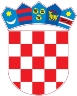 REPUBLIKA HRVATSKAKrapinsko-zagorska županijaUpravni odjel za prostorno uređenje, gradnju i zaštitu okolišaZlatar KLASA: UP/I-361-03/18-01/000050URBROJ: 2140/01-08/6-18-0006 Zlatar, 08.06.2018.ŽUPANIJSKA UPRAVA ZA CESTE KRAPINSKO-ZAGORSKE ŽUPANIJE , HR-49218 Pregrada, Janka Leskovara 40/1 zastupan po AKING d.o.o. Zagreb, Hrgovići 93 aPredmet:  	Poziv za uvid u spis predmeta- dostavlja se Pozivamo Vas na uvid u spis predmeta u postupku izdavanja građevinske dozvole zarekonstrukciju građevine  infrastrukturne namjene, prometnog sustava cestovnog prometa - županijske ceste broj 2128 u naselju Buntaki, prometne površine i komunalna infrastruktura, 2. skupine,na  3056/3, 1311, 1313, 1310, 1312/2, 1308/3, 1309/3, 1308/2, 1309/1, 1308/1, 1303, 3081, 3080, 1306, 1307/1, 9999/49, 1117, 1116/2, 1122/6, 1115, 1110/2, 1113/1, 1113/2, 989, 988/1, 1107/2, 991/20 i 991/19 k.o. Purga (naselje Buntaki),.Uvid u spis predmeta može se izvršiti dana  15.06.2018 u 09:00 sati, na lokaciji – Zlatar, Park hrvatske mladeži 2, 62/II kat. Ukoliko se uvidu u spis predmeta ne možete osobno odazvati, za uvid u spis predmeta možete odrediti punomoćnika koji će zastupati vaše interese.Stranka koja se odazove pozivu nadležnoga upravnoga tijela za uvid, dužna je dokazati da ima svojstvo stranke. Stranci koja se nije odazvala pozivu na uvid, građevinska dozvola dostaviti će se izlaganjem na oglasnoj ploči ovog Upravnog odjela u trajanju od 8 dana.Građevinska dozvola može se izdati i ako se stranka ne odazove ovom pozivu.VIŠA REFERENTICA ZA PROSTORNO UREĐENJE I GRADNJU Milena Tkalčević, ing.građ. DOSTAVITI:Naslovu,U spis, ovdje.